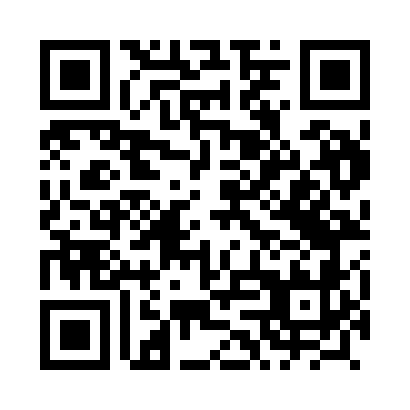 Prayer times for Gostycyn, PolandMon 1 Apr 2024 - Tue 30 Apr 2024High Latitude Method: Angle Based RulePrayer Calculation Method: Muslim World LeagueAsar Calculation Method: HanafiPrayer times provided by https://www.salahtimes.comDateDayFajrSunriseDhuhrAsrMaghribIsha1Mon4:166:2112:525:197:259:232Tue4:136:1912:525:207:279:253Wed4:096:1612:525:217:289:284Thu4:066:1412:525:237:309:305Fri4:036:1212:515:247:329:336Sat4:006:0912:515:257:349:357Sun3:576:0712:515:277:369:388Mon3:536:0412:505:287:389:409Tue3:506:0212:505:297:399:4310Wed3:476:0012:505:307:419:4611Thu3:435:5712:505:327:439:4812Fri3:405:5512:495:337:459:5113Sat3:375:5312:495:347:479:5414Sun3:335:5012:495:357:489:5715Mon3:305:4812:495:377:5010:0016Tue3:265:4612:485:387:5210:0317Wed3:235:4412:485:397:5410:0618Thu3:195:4112:485:407:5610:0919Fri3:155:3912:485:417:5810:1220Sat3:125:3712:485:437:5910:1521Sun3:085:3512:475:448:0110:1822Mon3:045:3212:475:458:0310:2123Tue3:005:3012:475:468:0510:2424Wed2:565:2812:475:478:0710:2825Thu2:525:2612:475:498:0810:3126Fri2:485:2412:475:508:1010:3427Sat2:445:2212:465:518:1210:3828Sun2:405:1912:465:528:1410:4229Mon2:355:1712:465:538:1610:4530Tue2:345:1512:465:548:1810:49